«[Шапка решения]»
«Отступ»«[Тело решения]«Отступ»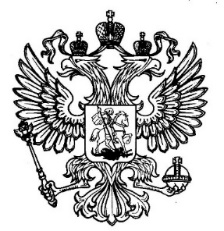 «Наименование заявителя»ИНН/КПП «ИНН/КПП заявителя»«Адрес заявителя»«Наименование организации»
«Адрес КНО»«Наименование заявителя»ИНН/КПП «ИНН/КПП заявителя»«Адрес заявителя»Email: «Почта/Email КНО» «Адрес сайта КНО»ИНН/КПП: «INN»/«KPP»  «Дата вынесения решения» № «номер решения»На № «Номер жалобы» от «Дата поступления жалобы»«Наименование заявителя»ИНН/КПП «ИНН/КПП заявителя»«Адрес заявителя»«Должность подписанта»«Подписант с инициалами» 